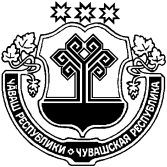 О премировании главы  администрации Караевского  сельского поселенияВ соответствии с Положением о порядке премирования лиц, замещающих муниципальные должности и должности муниципальной службы, работников, замещающих должности, не являющиеся должностями муниципальной службы и работников, осуществляющих профессиональную деятельность по профессиям рабочих администрации Караевского сельского поселения Красноармейского района Чувашской Республики, утвержденным решением Собрания депутатов Караевского сельского поселения Красноармейского района Чувашской Республики от 14 сентября 2011 года № С-9/2,Собрание депутатов Караевского сельского поселения Красноармейского района Чувашской Республики р е ш и л о:По итогам работы выплатить премиальные главе  администрации Караевского сельского поселения Платонову Дмитрию Федоровичу за 1 квартал 2018 года с коэффициентом премирования 1,00. Председатель Собрания ДепутатовКараевского сельского поселения                                                            А. И. СеменовЧĂВАШ РЕСПУБЛИКИКРАСНОАРМЕЙСКИ РАЙОНẺЧУВАШСКАЯ РЕСПУБЛИКА КРАСНОАРМЕЙСКИЙ РАЙОН  КАРАЙ ЯЛ ПОСЕЛЕНИЙĚН ДЕПУТАТСЕН ПУХĂВĚ ЙЫШĂНУ 2018.06.14  № С-29/3Карай ялěСОБРАНИЕ ДЕПУТАТОВ КАРАЕВСКОГО СЕЛЬСКОГО ПОСЕЛЕНИЯРЕШЕНИЕ14.06.2018   № С-29/3с. Караево